Название статьи: Краткосрочный проект «Вырос наш зелёный лук»Фамилия, имя, отчество автора: Выдрина Ильзера Вазыховна
Полное наименование организации (в скобках - сокращённое), город: Муниципальное бюджетное дошкольное образовательное учреждение «Детский сад комбинированного вида № 98», (МБДОУ № 98), г. Миасс
Должность автора: воспитательКраткосрочный проект  1 младшая группа «Вырос наш зелёный лук»Называние проекта: «Вырос наш зелёный лук».Продолжительность проекта 2 недели.   Актуальность. Работая в группе раннего возраста ,мы сталкиваемся с проблемами заболеваемости детей, особенно в зимний период. Чтобы хоть как-то помочь нашим ребятам меньше болеть, мы решили вырастить лук на подоконнике и употреблять его в пищу реализовав проект «Вырос наш зелёный лук». Дети в возрасте 2-3 лет ещё в недостаточной степени знают о таком растении как лук: где и как растёт, что нужно для его роста. Проект нужен для того, чтобы ребята узнали как можно больше об этом овоще. Научились сажать, ухаживать и понимать о его важности для здоровья человека.   Первый этап проекта: подготовительный. Для посадки лука мы подготовили лук, контейнер с землёй, лейку. Рассмотрели луковицу (форма, цвет),подобрала художественную литературу: стихи, сказки, загадки, иллюстрационный материал. Ребятам раздала луковицы, а они посадили его и полили. Так на нашем подоконнике в группе мы разбили маленький огород.   Второй этап:  исследовательно - познавательный. Рассматривали, ухаживали и наблюдали за ростом лука. Дети узнали, что для роста лука необходима вода,  солнце, уход. В процессе исследования, дети выучили стихи и загадки  о луке.   Третий этап: заключительный. НОД. Познавательно – речевое развитие: выучили стих «У меня есть друг». Рисование: «Вырос наш зелёный лук». Физическое развитие: «Тянем к солнышку листочки» - разминка. Дидактические игры: «Чудесный мешочек», пазлы , «Вершки-корешки». Так – же проводилась консультация для родителей «Лук лекарственное растение», «Полезные свойства репчатого лука». Информацию разместила в папках – передвижках.   Дети остались довольны проделанной работой, ведь в процессе реализации проекта ребята научились оказывать помощь взрослым (воспитателю)в посадке и уходе за луком. Познакомились с новыми сказками, стихами, благодаря чему у детей расширился словарный запас, сформировалось представление о росте лука в комнатных условиях.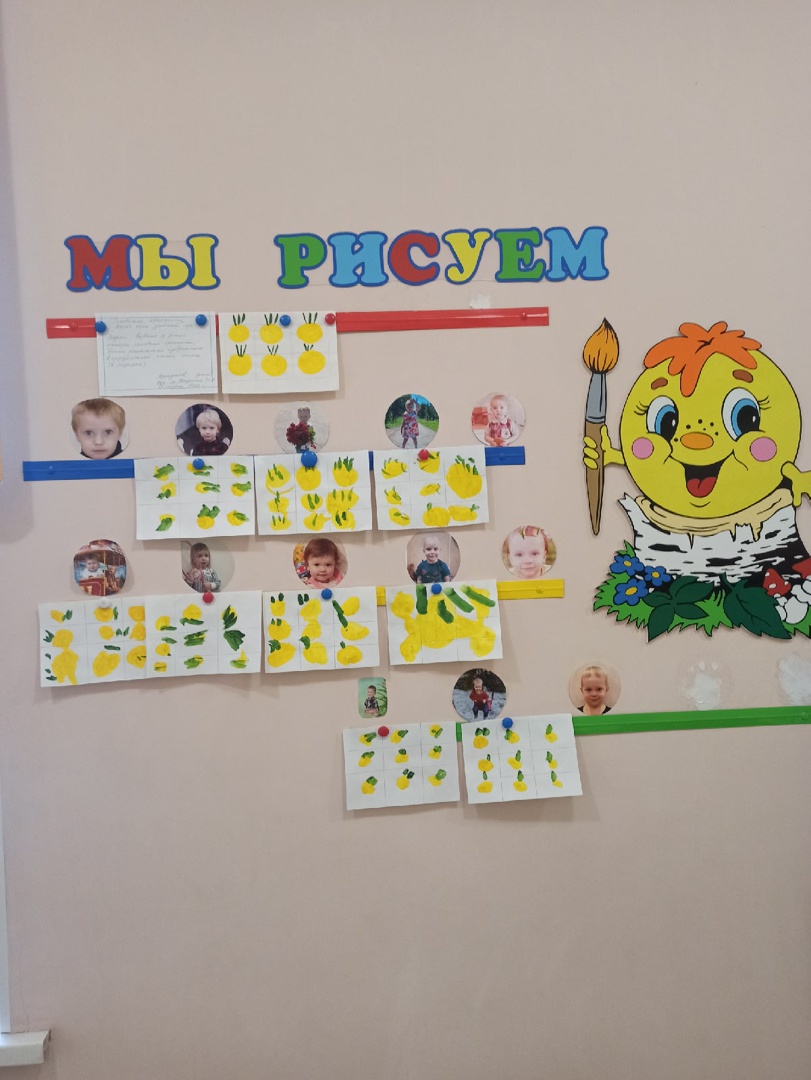 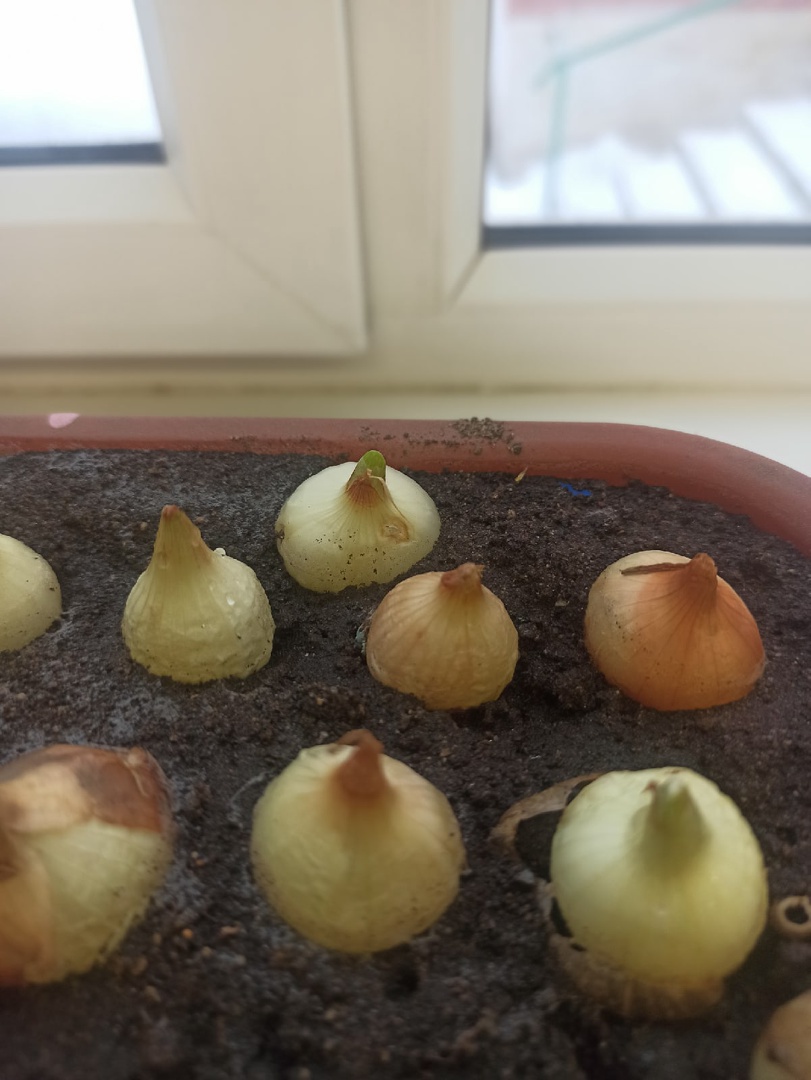 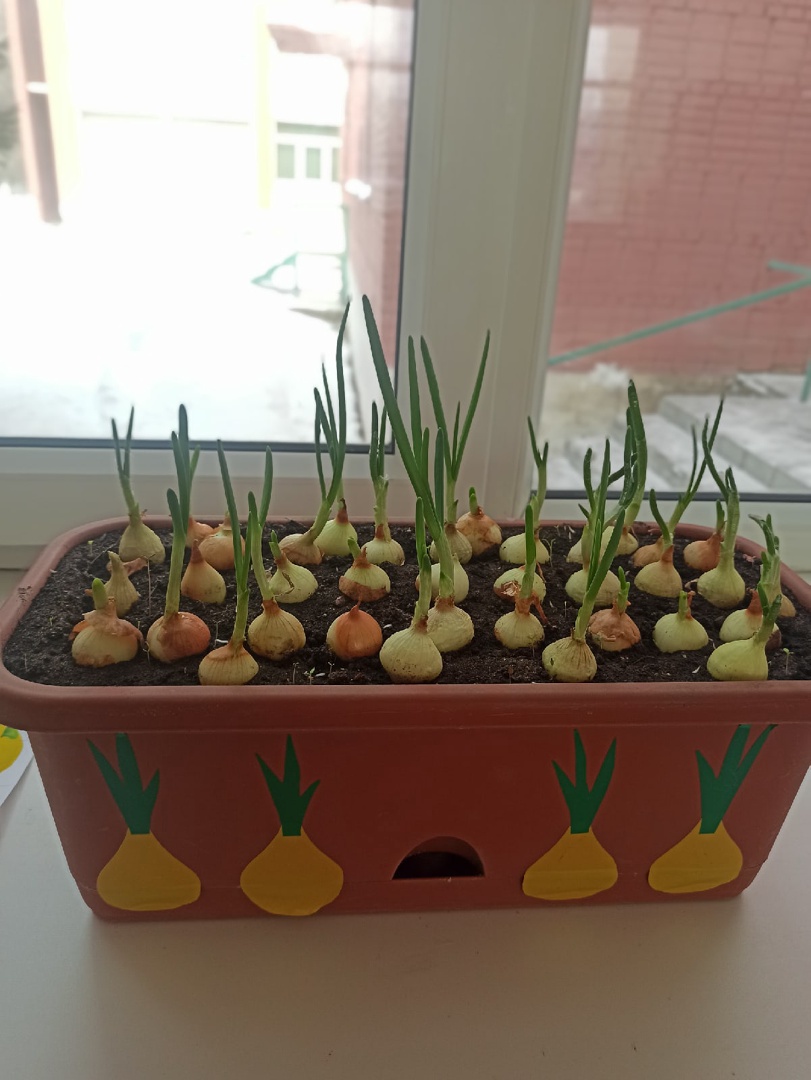 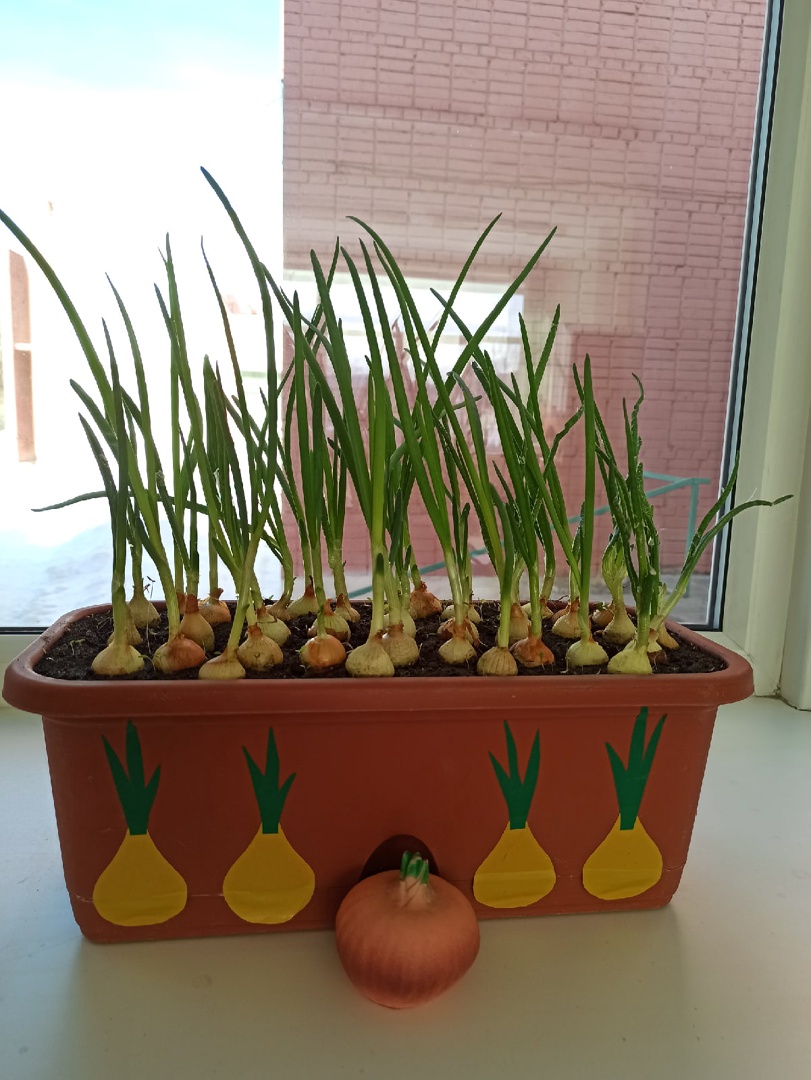 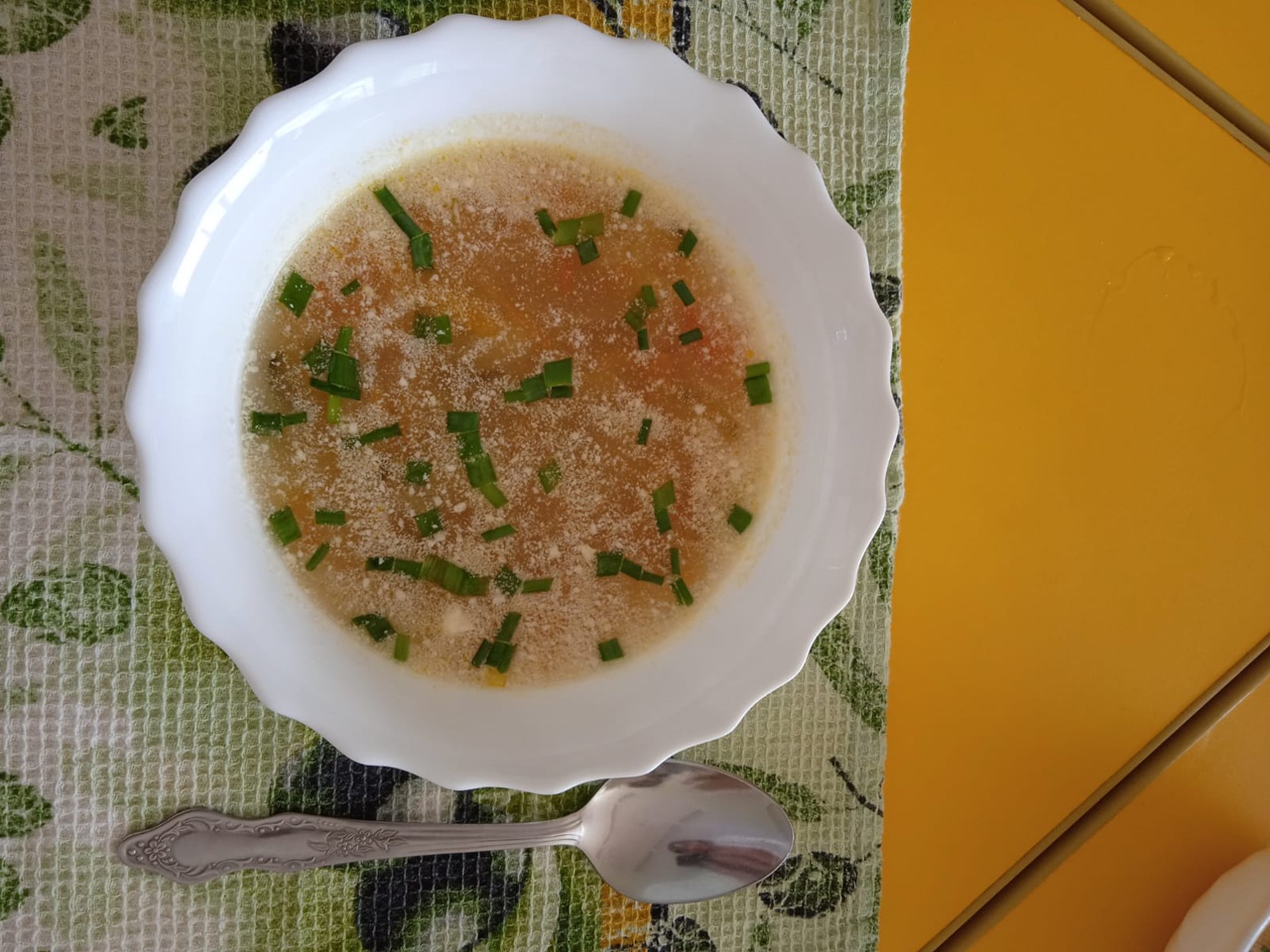 